Профсоюз работников народного образования и науки
Российской ФедерацииИрбитская районная организация ПрофсоюзаКарла Маркса ул., д. 30, г. Ирбит, 623850
Тел./факс (34355) 6-41-62 / 6-38-96. E-mail: perminowavera@yandex.ru
р/с 40703810816360100623 ИНН 6642004000
ОКОНХ 98300 ОКПО 43101579«23»  сентября  2019 г. Исх. № 26   Председателям первичных профсоюзных организаций   О проведении областной акции«Ты нужен Профсоюзу, Профсоюз нужен тебе!»Уважаемые коллеги!      Первичная профсоюзная организация имеет право представлять интересы всех работников только в случае, если объединяет более половины от их числа.  В целях  обеспечения права первичных профсоюзных организаций на представление интересов всех работников, в   начале каждого учебного года    проводится ежегодная областная акция по вступлению работников образовательных организаций в профсоюзную организацию «Ты нужен Профсоюзу, Профсоюз нужен тебе!».    Стало хорошей традицией принимать в Профсоюз  на педагогическом совещании в конце августа молодых педагогов, поступающих на работу в наши образовательные организации.    Председатели первичных профсоюзных организаций многих образовательных учреждений практикуют проведение мотивационной работы по вступлению в Профсоюз именно в начале учебного года, когда  в  школы, детские сады и учреждения  дополнительного образования поступают новые работники.    Если в ваших образовательных организациях имеются работники, планирующие вступить в Профсоюз  - это удобный вариант для вступления.     По итогам  проведения акции «Ты нужен Профсоюзу, Профсоюз нужен тебе!», прошу направить в райком Профсоюза  в срок до  7 октября 2019 года  информацию по прилагаемой форме (Приложение № 1).      В  отчете  необходимо учесть всех вновь принятых   членов Профсоюза в  августе и сентябре.      Прошу заполнить отчет все ППО, даже если вступление в Профсоюз новых членов не состоялось.     Для вступления в профсоюзную организацию заполняются заявления и согласие на обработку персональных данных  (Приложение № 2).     Заявления о приеме  и постановке на учет сдаются в профком, который оформляет своим решением прием в Профсоюз новых членов.      Заявление об удержании членских взносов  передается руководителю образовательного учреждения  и хранится в бухгалтерии  работодателя. Копия  заявления  об удержании членских взносов  с отметкой председателя о сдаче в бухгалтерию должна храниться в профкоме.      Согласие на обработку персональных данных  хранится в профкоме.Председатель районной организации Профсоюза                                                        В.Г. ПерминоваПриложение № 1Информацияпо итогам областной акции «Ты нужен Профсоюзу, Профсоюз нужен тебе!»Приложение № 2В первичную  профсоюзную организацию                                                                ________________________________________(полное наименование образовательного учреждения)                                                                                                   от _______________________________________                                                                                  (ф.и.о., должность)ЗАЯВЛЕНИЕПрошу принять меня в члены Профсоюза работников народного     образования и науки РФ. Обязуюсь выполнять Устав Профсоюза, уплачивать членские профсоюзные взносы и принимать участие в деятельности организации.  ______________	______________________________________(дата, месяц, год)	                            (ф.и.о., подпись)В первичную  профсоюзную организацию                                                                ________________________________________(полное наименование образовательного учреждения)                                                                                                   от _______________________________________                                                                                  (ф.и.о., должность)ЗАЯВЛЕНИЕПрошу поставить меня на учет первичной организации Профсоюза работников народного образования и науки РФ.               _____________	______________________________________(дата, месяц, год)	                            (ф.и.о., подпись)Руководителю учреждения образования____________________________________(наименование учреждения образования)от члена Профсоюза ___________________________                                                                                (ф.и.о., должность)ЗАЯВЛЕНИЕНа основании ст.28 Федерального закона  «О профессиональных          союзах, их правах и гарантиях деятельности» прошу ежемесячно удерживать  из моей зарплаты членские профсоюзные взносы в размере одного процента и перечислять их на счет Ирбитской районной организации Профсоюза работников народного образования и  науки РФ._________________	______________________________________(дата, месяц, год)	                            (ф.и.о., подпись)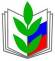 ПРОФСОЮЗ РАБОТНИКОВ НАРОДНОГО ОБРАЗОВАНИЯ И НАУКИ РОССИЙСКОЙ ФЕДЕРАЦИИ(ОБЩЕРОССИЙСКИЙ ПРОФСОЮЗ ОБРАЗОВАНИЯ)ИРБИТСКАЯ  РАЙОННАЯ ОРГАНИЗАЦИЯ ПРОФСОЮЗА__________________________________________________________(наименование первичной профсоюзной организации)  ПРОТОКОЛ ЗАСЕДАНИЯ ПРОФСОЮЗНОГО КОМИТЕТА__________                               ____________________		    № _______                                   (дата)				     (населенный пункт)			Избрано в состав профкома: _______чел.Присутствовало на заседании: ______чел.Повестка дня:О принятии новых членов в Профсоюз  СЛУШАЛИ: ______________________________________________________:                                      (ф.и.о. председателя профсоюзной организации (члена профкома)в первичную профсоюзную организацию поступили заявления о вступлении в Профсоюз   от __________________________________________________________________ .(указать ф.и.о., должность работников, написавших заявления)ПОСТАНОВИЛИ:Руководствуясь п. 2 ст. 9 Устава Профсоюза на основании личных заявлений работников, принять в члены Профсоюза:_________________________________________________________(ф.и.о., должность работников в алфавитном порядке).Председателю первичной профсоюзной организации (ф.и.о.) передать заявления членов Профсоюза об удержании членских взносов руководителю образовательного учреждения.   Голосовали: «за» _____, «против»_____, «воздержались»______.Председатель первичнойпрофсоюзной организации ____________________  (Ф.И.О.)(подпись)Наименование ППО  Кол-во работников, вступивших в Профсоюз  в  августе - сентябре2019 года Общее количествочленов ППО по состоянию на 01.10.2019 г.